МИНИСТЕРСТВОЭКОНОМИЧЕСКОГО РАЗВИТИЯ ПРИДНЕСТРОВСКОЙ МОЛДАВСКОЙ РЕСПУБЛИКИП Р И К А З12.04.2022 г.							                          № 345 г. ТираспольО введении в действие и отмене нормативных документов по стандартизации на территории Приднестровской Молдавской Республики(опубликование в газете «Приднестровье» от 22 апреля 2022 года № 71)В соответствии с Законом Приднестровской Молдавской Республики от 23 ноября 1994 года «О стандартизации» (СЗМР 94-4) в действующей редакции, Постановлением Верховного Совета Приднестровской Молдавской Республики от 21 мая 2002 года № 584 «О признании рамочной нормой права на территории Приднестровской Молдавской Республики Соглашения «О проведении согласованной политики в области стандартизации, метрологии и сертификации» (с оговоркой) Межгосударственного совета по стандартизации, метрологии и сертификации» (САЗ 02-21), в целях актуализации нормативной базы стандартов, приказываю:1. Ввести в действие на территории Приднестровской Молдавской Республики в качестве государственных стандартов Приднестровской Молдавской Республики, следующие межгосударственные стандарты:а) без редакционных изменений:ГОСТ 33289-2015 «Безопасность лакокрасочных материалов. Термины и определения»;б) с редакционными изменениями, соответствующими требованиям законодательства Приднестровской Молдавской Республики:1) ГОСТ 1928-2019 «Сольвент каменноугольный. Технические условия»;2) ГОСТ 19738-2015 «Припои серебряные. Марки»;3) ГОСТ 24308-2018 «Посуда из мельхиора, нейзильбера, латуни с хромовым или никелевым покрытием. Общие технические условия»;4) ГОСТ 24320-2018 «Посуда и приборы столовые из мельхиора и нейзильбера с серебряным или золотым покрытием. Общие технические условия»;5) ГОСТ 25129-2020 «Грунтовка ГФ-021. Технические условия»; 6) ГОСТ 30630.1.10-2013 «Методы испытаний на стойкость к механическим внешним воздействующим факторам машин, приборов и других технических изделий. Удары по оболочке изделия»;7) ГОСТ 31939-2012 «Материалы лакокрасочные. Определение массовой доли нелетучих веществ»; 8) ГОСТ 31973-2013 «Материалы лакокрасочные. Метод определения степени перетира»; 9) ГОСТ 31974-2012 «Материалы лакокрасочные. Метод определения прочности покрытия при изгибе вокруг цилиндрического стержня»; 10) ГОСТ 32385-2013 «Товары бытовой химии. Метод определения показателя активности водородных ионов (рН)»; 11) ГОСТ 32386-2013 «Товары бытовой химии. Метод определения активного хлора»; 12) ГОСТ 32387-2013 «Товары бытовой химии. Метод определения массовой доли активного кислорода»; 13) ГОСТ 32389-2013 «Олифы. Общие технические условия»; 14) ГОСТ 32396-2021 «Устройства вводно-распределительные для жилых и общественных зданий. Общие технические условия»;15) ГОСТ 32438-2013 «Товары бытовой химии. Метод определения массовой доли серосодержащих восстановителей»; 16) ГОСТ 32439-2013 «Товары бытовой химии. Метод определения щелочных компонентов»;17) ГОСТ 32444-2013 «Товары бытовой химии. Методы определения фосфорсодержащих соединений»; 18) ГОСТ 32464-2013 «Угли бурые, каменные и антрацит. Общие технические требования»;19) ГОСТ 32478-2013 «Товары бытовой химии. Общие технические требования»;20) ГОСТ 32481-2013 «Товары бытовой химии в аэрозольной упаковке. Общие технические условия»;21) ГОСТ 32702.2-2014 «Материалы лакокрасочные. Определение адгезии методом Х-образного надреза»;22) ГОСТ 33756-2016 «Упаковка потребительская полимерная. Общие технические условия»;23) ГОСТ IEC 61439-1-2015 «Устройства комплектные низковольтные распределения и управления.Часть 1. Общие требования»;24) ГОСТ IEC 61439-3-2015 «Устройства комплектные низковольтные распределения и управления.Часть 3. Распределительные щиты, предназначенные для управления неквалифицированными».2. Ввести в действие на территории Приднестровской Молдавской Республики следующие государственные стандарты Приднестровской Молдавской Республики с редакционными изменениями, соответствующими требованиями законодательства Приднестровской Молдавской Республики:1) ГОСТ ПМР ГОСТ Р 50500-2022 (ИСО 6860-84) «Лаки и краски. Испытание на изгиб (конический стержень)», гармонизированный с ГОСТ Р 50500-93; 2) ГОСТ ПМР ГОСТ Р 51691-2022 «Материалы лакокрасочные. Эмали. Общие технические условия», гармонизированный с ГОСТ Р 51691-2008;3) ГОСТ ПМР ГОСТ Р 52166-2022 «Материалы лакокрасочные. Определение твердости покрытия по времени уменьшения амплитуды колебаний маятника», гармонизированный ГОСТ Р 52166-2003; 4) ГОСТ ПМР ГОСТ Р 53007-2022 (ИСО 6272-1:2002, ИСО 6272-2:2002) «Материалы лакокрасочные. Метод испытания на быструю деформацию (прочность при ударе)», гармонизированный ГОСТ Р 53007-2008 (ИСО 6272-1:2002, ИСО 6272-2:2002). 3. В связи с введением в действие подпунктом 22) подпункта б) пункта 1 настоящего Приказа ГОСТ 33756-2016, отменить действие на территории Приднестровской Молдавской Республики ГОСТ ПМР ГОСТ Р 51760-2017 «Тара потребительская полимерная. Общие технические условия», введенного в действие Приказом Министерства промышленности и регионального развития Приднестровской Молдавской Республики от 7 апреля 2017 года № 175 «О введении в действие нормативных документов по стандартизации на территории Приднестровской Молдавской Республики» (опубликование в газете «Приднестровье» от 15 апреля 2017 года № 68). 4. На официальном сайте Министерства экономического развития Приднестровской Молдавской Республики (http://minregion.gospmr.org/index.php/gos-reestry) в двухнедельный срок со дня официального опубликования настоящего Приказа разместить тексты либо ссылки на сайты, содержащие тексты введенных нормативных документов, согласно пунктам 1 и 2 настоящего Приказа.5. Настоящий Приказ вступает в силу со дня, следующего за днем его официального опубликования в газете «Приднестровье».Заместитель Председателя Правительства – министр экономического развития Приднестровской Молдавской Республики                                                        С.А. Оболоник  МИНИСТЕРУЛ ДЕЗВОЛТЭРИЙ ЕКОНОМИЧЕАЛ РЕПУБЛИЧИЙМОЛДОВЕНЕШТЬ НИСТРЕНЕ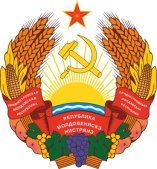 МIНIСТЕРCТВО ЕКОНОМIЧНОГО РОЗВИТКУПРИДНIСТРОВСЬКОIМОЛДАВСЬКОI РЕСПУБЛIКИ